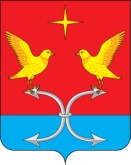  АДМИНИСТРАЦИЯ КОРСАКОВСКОГО  РАЙОНА ОРЛОВСКОЙ ОБЛАСТИПОСТАНОВЛЕНИЕ11 апреля 2019 г.                                                                                                                         № 102        с. Корсаково         О внесении изменения в постановление администрации Корсаковского района Орловской области от 31.07. 2015 № 236                                 « О Положении  о муниципальном земельном контроле                                       за использованием земель  на территории сельских поселений  Корсаковского района»	Руководствуясь Земельным кодексом Российской Федерации, Постановлением Правительства Российской Федерации от 02.01.2015 №1 «Об утверждении положения о государственном земельном надзоре»                   п о с т а н о в л я ю:В преамбуле постановления администрации Корсаковского района Орловской области от 31.05.2015 № 236 «О Положении                              о муниципальном земельном контроле за использованием земель                  на территории сельских поселений  Корсаковского района» слова «Положением о государственном земельном контроле утвержденным Постановлением Правительства Российской Федерации от 15.11.2006 года       № 689 «О государственном земельном надзоре»» заменить словами «Постановлением Правительства РФ   от 02.01.2015 №1 «Об утверждении Положения о государственном земельном надзоре»».   	2.В  п. 1.1 приложения к постановлению администрации Корсаковского района Орловской области от 31.05.2015 № 236   «О Положении                                о муниципальном земельном контроле    за использованием земель                         на территории сельских поселений  Корсаковского района» слова «Положением о государственном земельном контроле утвержденным Постановлением Правительства Российской Федерации от 15.11.2006 года  № 689  «О государственном земельном надзоре»» заменить словами «Постановлением Правительства РФ от 02.01.2015  №1 «Об утверждении Положения о государственном земельном надзоре»».                                         3. Постановление разместить на официальном сайте Администрации Корсаковского района в сети «Интернет».4.Контроль за исполнением постановления оставляю за собой.                                     Глава района                                                                                 В. Р. Кнодель